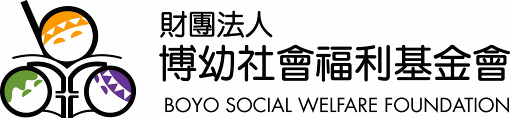 埔里中心 112學年第二學期 課輔老師招募【工作名稱】課輔老師【工作內容】教授國小、國中學生，科目以英文、數學、閱讀課程為主。【招募對象】(1)社區人士(2)大學生以上的學生【工作條件】
 (1)高中職以上，對教學有耐心和興趣，且願意參加培訓者。
 (2)現職大學以上學生。
 ※上列條件，符合其中一項即可。【工作地點】(1)埔里中心(2)史港國小(3)南光國小。【時    薪】國小210元起；國中230元起。享勞保。【報名起訖日期】即日起 至 12.07(四)止【報名方式】  ※請選擇一種方式報名。
(1)下載附件中的報名表，或至博幼官網(https://www.boyo.org.tw/boyo/index.php)下載報名表。    填完報名表後，請寄回boyopuli@yahoo.com.tw。
 (2)直接至基金會填寫報名表，填完請直接繳予工作人員。【筆試、面試及試教時間】 2023.12.10(日) 早上9：00-12：00
 ※若報名人數眾多，將增加下午時段，否則僅維持上午時段。 ※當天時段安排，由工作人員以電話通知。 ※無法配合上述的日期、時間，請勿報名。【錄取公告時間】 2023.12.14(四) 公告「儲備課輔老師」於博幼官方網站(http://www.boyo.org.tw/boyo/index.php)，待媒合排班時間，確定上課班級後，始為課輔老師。【進班觀摩】 儲備課輔老師須於112-1學期(本學期)進班觀摩三次，並詳細填寫觀摩紀錄。 【可安排進班觀摩的期間】 2023.12.18(一)-2024.01.12(五) 晚上17：30-19：30或17：00-19：00 (兩小時) ※觀摩地點由工作人員安排。【教育訓練】※務必出席 112-2課師教育訓練：2024年2月份，尚未決定日期，將由工作人員通知。【開課時間】112-2開課日期：暫定2024.02.19(一)【上課時間】 埔里中心：17：30-19：30； 史港國小：13：30-16：00、16：00-18：00；南光國小：12：30-16：00、16：00-19：00。【上課天數】 112-2：一週需服務二至三天 ※無法配合排課者，該學期則不幫您排課。【其    他】「本會因應兒少法規定，從事兒少服務相關人員，需繳交「警察刑事紀錄證明書」(俗稱良民證)，煩請報名者於繳交報名表時一併附上良民證予本會留存備查」。因申請良民證需一週以上的時間，請提早作業。 ※良民證可向警察局申請。【聯絡方式】(049)2915055轉9【負責人員】學習輔導員 羅老師